TASK FRAME AUTHORS: Rebekka Kohli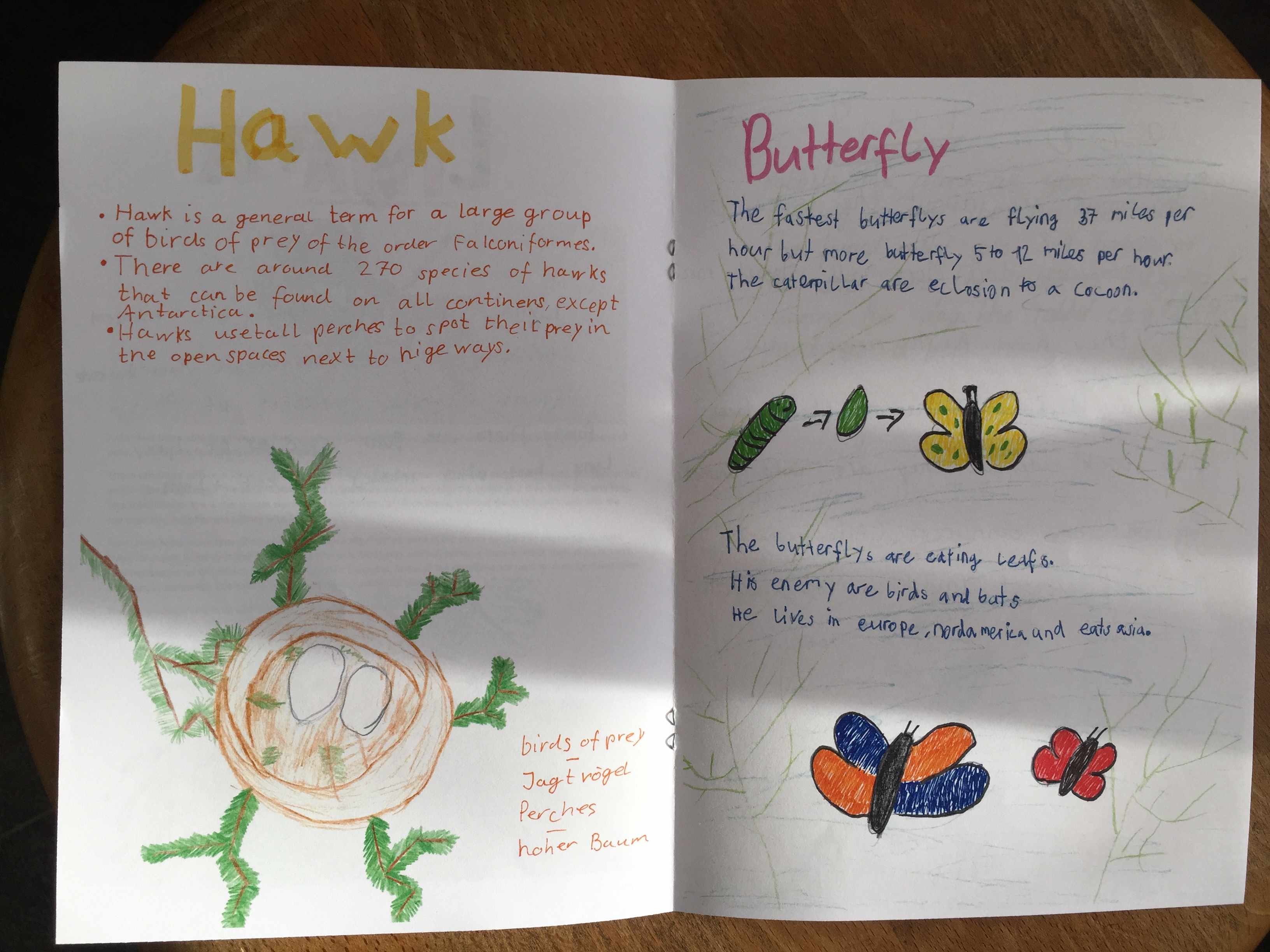 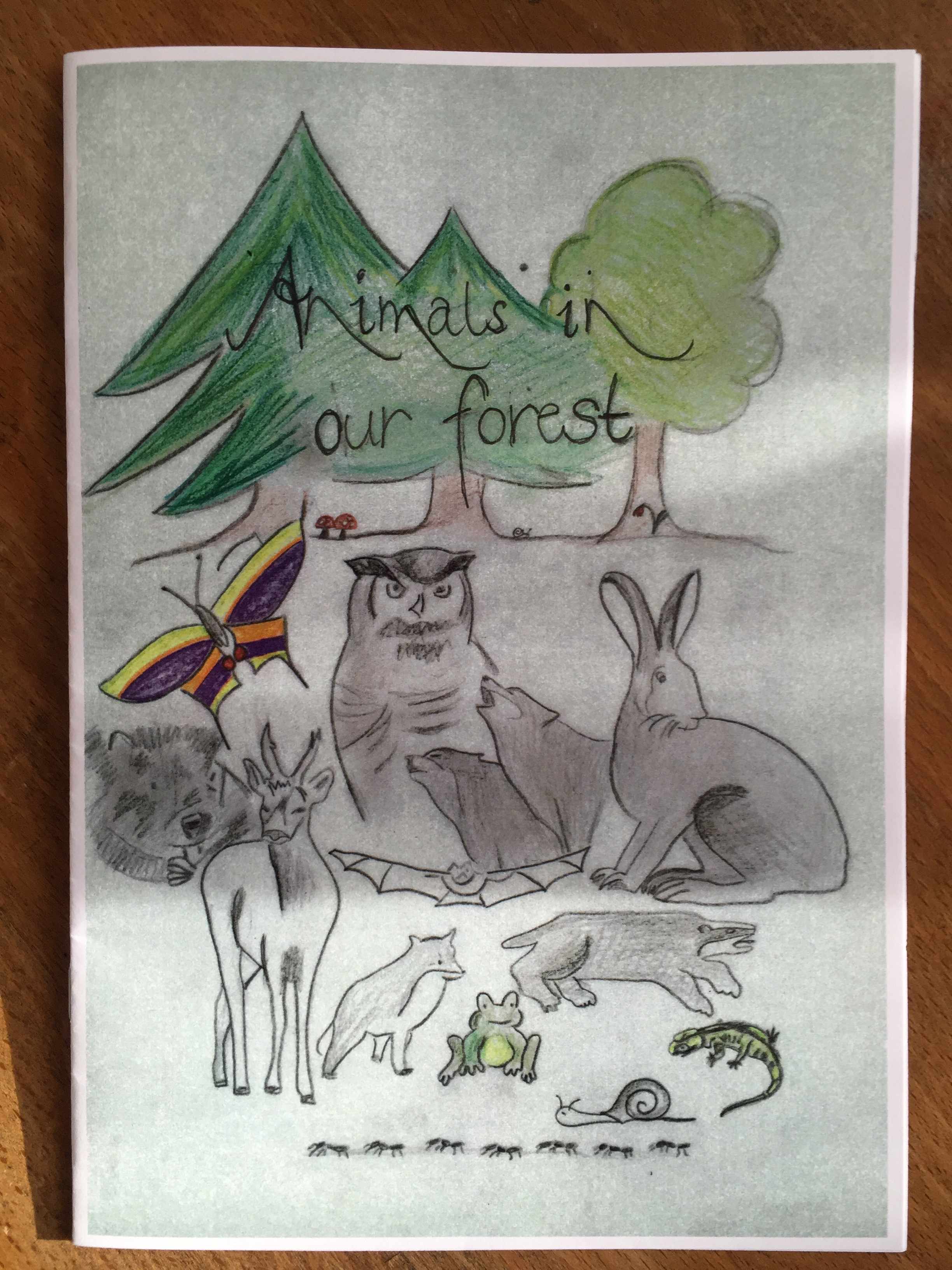 YOUNG WORLD UNIT & TOPICYoung World 2Unit 4 Exploring nature(mit einer starken 4.Klasse durchgeführt) TASK ANIMAL BOOKLETEvery student chooses an animal, that lives in our forest, collects information in English about it. With all that information and pictures they create an A4 paper about the chosen animal. If possible they use their own words and translate the difficult words at the bottom of the page. (In case they don’t find any information in the net, I provide some information for every animal)With all the sheets I copy a booklet in the end for every student. REFERENCE TO LP21Lesen: Sprachmittlung & StrategienSchreiben: Texte verfassenMonologisches SprechenPRE-TASK- Kopiervorlagen Woody woodpecker& Animal crossword lösen- How to extract information from a text (highlight words; translate, ...) - show the kids the English searchmachines: kidrex.org and kiddle.coTASK ANIMAL BOOKLETEvery student chooses an animal, that lives in our forest, collects information in English about it. With all that information and pictures they create an A4 paper about the chosen animal. If possible they use their own words and translate the difficult words at the bottom of the page. (In case they don’t find any information in the net, I provide some information for every animal)With all the sheets I copy a booklet in the end for every student. LANGUAGE SUPPORT- Write words and sentences on the blackboard.- Wordlist in extrabookTASK INSTRUCTIONcreate an A4 sheet on which you collect informations about an animal in our forestTASK OUTCOMEBooklet about the animals in our forestPRESENTATION FORMA4 paper about an animal(oral presentation), later every pupil gets a booklet of all the animal presentations to readLANGUAGE FOCUS- get information from a text- write some own sentences about a topic( - tell your classmates something about a topic)ESTIMATED TIME3-6 lessons(depending on whether you do the oral presentations) MATERIALS NEEDEDtablet for research kidrex.org kiddle.co (gute Kindersuchmaschinen auf Englisch)